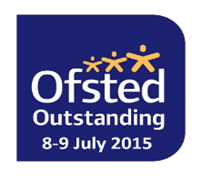 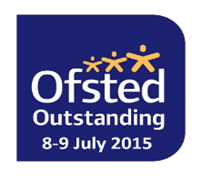 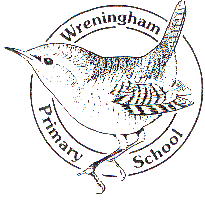 Wreningham V.C. Primary School Parent Questionnaire Responses 2016Tick one box for each question. You do not need to include your name on the form.Total number of responses - 37 familiesTick one box for each question. You do not need to include your name on the form.Total number of responses - 37 familiesStrongly agreeAgreeDisagreeStrongly disagreeDon’t know1I like the new parent report format.2552The report is clear with regard the age-related curriculum statements my child is currently working in English and maths.2733Behaviour is good in this school.2644The school deals with any cases of bullying effectively (bullying includes persistent name-calling, cyber, racist and homophobic bullying).17395Teachers are happy to talk with me about my child, their progress and attainment.2916Children are safe at this school.2647My child is happy at this school.308The school does all it can to improve teaching and learning.2739The school successfully meets the differing needs of individual pupils.245If you wish to explain any of your answers, or add any further comments about the school, please give details here. Thank you. (All very positive comments.) Responses include:Never expected such a detailed report – wonderful!I feel lucky my child attends a school which feels like a family and everyone works together for all the children!  	Wreningham Primary provides an exceptional learning environment in which our children have flourished.Wow I am truly impressed! Thank you for all your hard work!	Wreningham Primary School is a first class school with amazing hardworking teachers and great leadership – My child loves this school and can’t wait to go to school!	As always, we continue to feel very fortunate to be able to send our children to WPS. The dedication and high standards of all the staff is so unique and very much appreciated. We are particularly grateful for all the extra effort teachers put in with extra- curricular activities and sporting opportunities and immersive learning events.My son struggled when he started last September but school have been excellentwith his nervousness and patient. He is a different boy, his confidence has grown so much.We are really pleased with how much has been done [with our daughter] since she started.The new reports are very comprehensive and clearly indicate levels and areas for improvement.Mr Jones and Ms Leader have really supported [our son] with issues I have raised regarding his behaviour.Comments on the report from one parent:The text of the report is quite small and part of the maths report didn’t fit the printable box. We would appreciate more information on our children’s specific behaviour and learning ability rather than a recap of the topics studied (remainder of the comments very positive and included above).If you wish to explain any of your answers, or add any further comments about the school, please give details here. Thank you. (All very positive comments.) Responses include:Never expected such a detailed report – wonderful!I feel lucky my child attends a school which feels like a family and everyone works together for all the children!  	Wreningham Primary provides an exceptional learning environment in which our children have flourished.Wow I am truly impressed! Thank you for all your hard work!	Wreningham Primary School is a first class school with amazing hardworking teachers and great leadership – My child loves this school and can’t wait to go to school!	As always, we continue to feel very fortunate to be able to send our children to WPS. The dedication and high standards of all the staff is so unique and very much appreciated. We are particularly grateful for all the extra effort teachers put in with extra- curricular activities and sporting opportunities and immersive learning events.My son struggled when he started last September but school have been excellentwith his nervousness and patient. He is a different boy, his confidence has grown so much.We are really pleased with how much has been done [with our daughter] since she started.The new reports are very comprehensive and clearly indicate levels and areas for improvement.Mr Jones and Ms Leader have really supported [our son] with issues I have raised regarding his behaviour.Comments on the report from one parent:The text of the report is quite small and part of the maths report didn’t fit the printable box. We would appreciate more information on our children’s specific behaviour and learning ability rather than a recap of the topics studied (remainder of the comments very positive and included above).If you wish to explain any of your answers, or add any further comments about the school, please give details here. Thank you. (All very positive comments.) Responses include:Never expected such a detailed report – wonderful!I feel lucky my child attends a school which feels like a family and everyone works together for all the children!  	Wreningham Primary provides an exceptional learning environment in which our children have flourished.Wow I am truly impressed! Thank you for all your hard work!	Wreningham Primary School is a first class school with amazing hardworking teachers and great leadership – My child loves this school and can’t wait to go to school!	As always, we continue to feel very fortunate to be able to send our children to WPS. The dedication and high standards of all the staff is so unique and very much appreciated. We are particularly grateful for all the extra effort teachers put in with extra- curricular activities and sporting opportunities and immersive learning events.My son struggled when he started last September but school have been excellentwith his nervousness and patient. He is a different boy, his confidence has grown so much.We are really pleased with how much has been done [with our daughter] since she started.The new reports are very comprehensive and clearly indicate levels and areas for improvement.Mr Jones and Ms Leader have really supported [our son] with issues I have raised regarding his behaviour.Comments on the report from one parent:The text of the report is quite small and part of the maths report didn’t fit the printable box. We would appreciate more information on our children’s specific behaviour and learning ability rather than a recap of the topics studied (remainder of the comments very positive and included above).If you wish to explain any of your answers, or add any further comments about the school, please give details here. Thank you. (All very positive comments.) Responses include:Never expected such a detailed report – wonderful!I feel lucky my child attends a school which feels like a family and everyone works together for all the children!  	Wreningham Primary provides an exceptional learning environment in which our children have flourished.Wow I am truly impressed! Thank you for all your hard work!	Wreningham Primary School is a first class school with amazing hardworking teachers and great leadership – My child loves this school and can’t wait to go to school!	As always, we continue to feel very fortunate to be able to send our children to WPS. The dedication and high standards of all the staff is so unique and very much appreciated. We are particularly grateful for all the extra effort teachers put in with extra- curricular activities and sporting opportunities and immersive learning events.My son struggled when he started last September but school have been excellentwith his nervousness and patient. He is a different boy, his confidence has grown so much.We are really pleased with how much has been done [with our daughter] since she started.The new reports are very comprehensive and clearly indicate levels and areas for improvement.Mr Jones and Ms Leader have really supported [our son] with issues I have raised regarding his behaviour.Comments on the report from one parent:The text of the report is quite small and part of the maths report didn’t fit the printable box. We would appreciate more information on our children’s specific behaviour and learning ability rather than a recap of the topics studied (remainder of the comments very positive and included above).If you wish to explain any of your answers, or add any further comments about the school, please give details here. Thank you. (All very positive comments.) Responses include:Never expected such a detailed report – wonderful!I feel lucky my child attends a school which feels like a family and everyone works together for all the children!  	Wreningham Primary provides an exceptional learning environment in which our children have flourished.Wow I am truly impressed! Thank you for all your hard work!	Wreningham Primary School is a first class school with amazing hardworking teachers and great leadership – My child loves this school and can’t wait to go to school!	As always, we continue to feel very fortunate to be able to send our children to WPS. The dedication and high standards of all the staff is so unique and very much appreciated. We are particularly grateful for all the extra effort teachers put in with extra- curricular activities and sporting opportunities and immersive learning events.My son struggled when he started last September but school have been excellentwith his nervousness and patient. He is a different boy, his confidence has grown so much.We are really pleased with how much has been done [with our daughter] since she started.The new reports are very comprehensive and clearly indicate levels and areas for improvement.Mr Jones and Ms Leader have really supported [our son] with issues I have raised regarding his behaviour.Comments on the report from one parent:The text of the report is quite small and part of the maths report didn’t fit the printable box. We would appreciate more information on our children’s specific behaviour and learning ability rather than a recap of the topics studied (remainder of the comments very positive and included above).If you wish to explain any of your answers, or add any further comments about the school, please give details here. Thank you. (All very positive comments.) Responses include:Never expected such a detailed report – wonderful!I feel lucky my child attends a school which feels like a family and everyone works together for all the children!  	Wreningham Primary provides an exceptional learning environment in which our children have flourished.Wow I am truly impressed! Thank you for all your hard work!	Wreningham Primary School is a first class school with amazing hardworking teachers and great leadership – My child loves this school and can’t wait to go to school!	As always, we continue to feel very fortunate to be able to send our children to WPS. The dedication and high standards of all the staff is so unique and very much appreciated. We are particularly grateful for all the extra effort teachers put in with extra- curricular activities and sporting opportunities and immersive learning events.My son struggled when he started last September but school have been excellentwith his nervousness and patient. He is a different boy, his confidence has grown so much.We are really pleased with how much has been done [with our daughter] since she started.The new reports are very comprehensive and clearly indicate levels and areas for improvement.Mr Jones and Ms Leader have really supported [our son] with issues I have raised regarding his behaviour.Comments on the report from one parent:The text of the report is quite small and part of the maths report didn’t fit the printable box. We would appreciate more information on our children’s specific behaviour and learning ability rather than a recap of the topics studied (remainder of the comments very positive and included above).If you wish to explain any of your answers, or add any further comments about the school, please give details here. Thank you. (All very positive comments.) Responses include:Never expected such a detailed report – wonderful!I feel lucky my child attends a school which feels like a family and everyone works together for all the children!  	Wreningham Primary provides an exceptional learning environment in which our children have flourished.Wow I am truly impressed! Thank you for all your hard work!	Wreningham Primary School is a first class school with amazing hardworking teachers and great leadership – My child loves this school and can’t wait to go to school!	As always, we continue to feel very fortunate to be able to send our children to WPS. The dedication and high standards of all the staff is so unique and very much appreciated. We are particularly grateful for all the extra effort teachers put in with extra- curricular activities and sporting opportunities and immersive learning events.My son struggled when he started last September but school have been excellentwith his nervousness and patient. He is a different boy, his confidence has grown so much.We are really pleased with how much has been done [with our daughter] since she started.The new reports are very comprehensive and clearly indicate levels and areas for improvement.Mr Jones and Ms Leader have really supported [our son] with issues I have raised regarding his behaviour.Comments on the report from one parent:The text of the report is quite small and part of the maths report didn’t fit the printable box. We would appreciate more information on our children’s specific behaviour and learning ability rather than a recap of the topics studied (remainder of the comments very positive and included above).